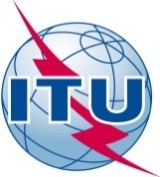 AVANT-PROPOSL'Union internationale des télécommunications (UIT) est une institution spécialisée des Nations Unies dans le domaine des télécommunications et des technologies de l'information et de la communication (ICT). Le Secteur de la normalisation des télécommunications (UIT-T) est un organe permanent de l'UIT. Il est chargé de l'étude des questions techniques, d'exploitation et de tarification, et émet à ce sujet des Recommandations en vue de la normalisation des télécommunications à l'échelle mondiale.L'Assemblée mondiale de normalisation des télécommunications (AMNT), qui se réunit tous les quatre ans, détermine les thèmes d'étude à traiter par les Commissions d'études de l'UIT-T, lesquelles élaborent en retour des Recommandations sur ces thèmes.L'approbation des Recommandations par les Membres de l'UIT-T s'effectue selon la procédure définie dans la Résolution 1 de l'AMNT.Dans certains secteurs des technologies de l'information qui correspondent à la sphère de compétence de l'UIT-T, les normes nécessaires se préparent en collaboration avec l'ISO et la CEI.  UIT  2016Tous droits réservés. Aucune partie de cette publication ne peut être reproduite, par quelque procédé que ce soit, sans l'accord écrit préalable de l'UIT.RÉSOLUTION 91 (Hammamet, 2016)Améliorer l'accès à un répertoire électronique d'informations sur les plans 
de numérotage publiés par le Secteur de la normalisation 
des télécommunications de l'UIT(Hammamet, 2016)L'Assemblée mondiale de normalisation des télécommunications (Hammamet, 2016),considéranta)	que l'accès électronique aux informations relatives à certains plans de numérotage a été mis en oeuvre par le Bureau de la normalisation des télécommunications (TSB);b)	que le renforcement de l'accès électronique d'une part présenterait des avantages pour les Etats Membres et les opérateurs internationaux de télécommunication ou les exploitations, en ce sens qu'il permettrait d'améliorer la fiabilité des réseaux de télécommunication et des services que ceux-ci acheminent et la garantie de recettes pour les opérateurs, et pourrait contribuer à la lutte contre l'utilisation abusive des ressources internationales de numérotage pour les télécommunications,notanta)	que le Secteur de la normalisation des télécommunications de l'UIT (UIT-T) doit jouer un rôle de chef de file dans la création et la tenue à jour du répertoire électronique visé dans la présente Résolution;b)	qu'il faut étudier et définir des prescriptions pour alimenter ce répertoire électronique;c)	que, conformément à la Recommandation UIT-T E.129, tous les organismes de régulation nationaux sont invités à informer l'UIT de leurs plans de numérotage nationaux (c'est-à-dire des ressources allouées et attribuées);d)	qu'il existe une forte demande de ressources de numérotage, de nommage, d'adressage et d'identification (NNAI) en raison de l'apparition de technologies et d'applications nouvelles ou émergentes (par exemple, l'Internet des objets (IoT), les communications de machine à machine (M2M) et les réseaux et services mondiaux innovants);e)	que la fiabilité des informations sur les ressources NNAI réservées, assignées et attribuées à chaque pays est importante pour assurer l'interconnectivité des télécommunications à l'échelle mondiale,décide de charger la Commission d'études 2 du Secteur de la normalisation des télécommunications de l'UITd'étudier cette question sur la base des contributions reçues et des informations fournies par le TSB et d'organiser les travaux nécessaires, afin de déterminer les besoins concernant l'accès électronique à un répertoire des ressources de numérotage réservées, assignées ou attribuées à chaque opérateur ou fournisseur de services (dans la mesure du possible) dans chaque pays, y compris la présentation des plans de numérotage nationaux E.164 sur la base de la Recommandation UIT-T E.129, et des ressources internationales de numérotage assignées par le Directeur du TSB,charge le Directeur du Bureau de la normalisation des télécommunications1	d'offrir l'assistance nécessaire aux membres de l'UIT, en fournissant des renseignements sur les ressources d'information existantes relatives à la présentation des plans de numérotage nationaux et aux ressources internationales de numérotage;2	compte tenu des résultats de l'étude menée par la Commission d'études 2 de l'UIT-T dont il est question ci-dessus, d'organiser et de tenir à jour le répertoire électronique décrit ci-dessus, dans les limites du budget alloué,invite les Etats Membres, les Membres de Secteur, les Associés et les établissements universitairesà soumettre des contributions aux réunions de la Commission d'études 2 du Groupe consultatif de la normalisation des télécommunications, en vue d'organiser ce répertoire électronique,invite les Etats Membres conformément aux Recommandations UIT-T pertinentes, à fournir en temps voulu des informations sur la présentation de leurs plans de numérotage nationaux et les modifications apportées à ces plans, afin de faire en sorte que le répertoire électronique reste à jour.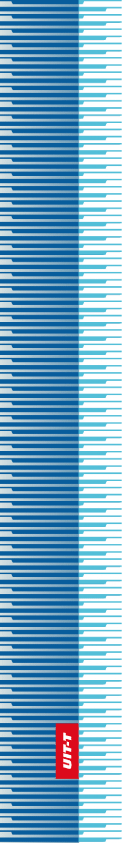 Union internationale des télécommunicationsUnion internationale des télécommunicationsUnion internationale des télécommunicationsUIT-TSECTEUR  DE  LA  NORMALISATION
DES  TÉLÉCOMMUNICATIONS
DE  L'UITSECTEUR  DE  LA  NORMALISATION
DES  TÉLÉCOMMUNICATIONS
DE  L'UITASSEMBLÉE MONDIALE DE NORMALISATION DES TÉLÉCOMMUNICATIONS Hammamet, 25 octobre – 3 novembre 2016ASSEMBLÉE MONDIALE DE NORMALISATION DES TÉLÉCOMMUNICATIONS Hammamet, 25 octobre – 3 novembre 2016ASSEMBLÉE MONDIALE DE NORMALISATION DES TÉLÉCOMMUNICATIONS Hammamet, 25 octobre – 3 novembre 2016ASSEMBLÉE MONDIALE DE NORMALISATION DES TÉLÉCOMMUNICATIONS Hammamet, 25 octobre – 3 novembre 2016Résolution 91 – Améliorer l'accès à un répertoire électronique d'informations sur les plans de numérotage publiés par le Secteur de la normalisation des télécommunications de l'UITRésolution 91 – Améliorer l'accès à un répertoire électronique d'informations sur les plans de numérotage publiés par le Secteur de la normalisation des télécommunications de l'UITRésolution 91 – Améliorer l'accès à un répertoire électronique d'informations sur les plans de numérotage publiés par le Secteur de la normalisation des télécommunications de l'UITRésolution 91 – Améliorer l'accès à un répertoire électronique d'informations sur les plans de numérotage publiés par le Secteur de la normalisation des télécommunications de l'UIT